Математика 2 класс.Тема: Точка. Прямая и кривая  линия. Ссылка на видеоурок. https://youtu.be/SqALHxxMhEo Запомни: 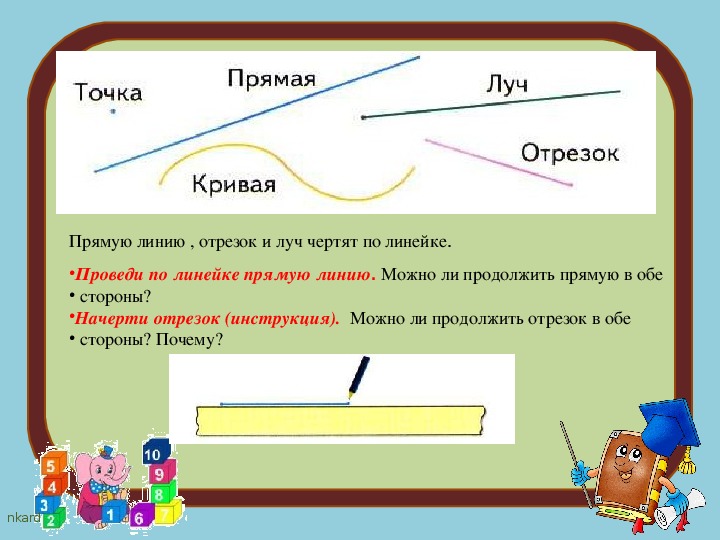 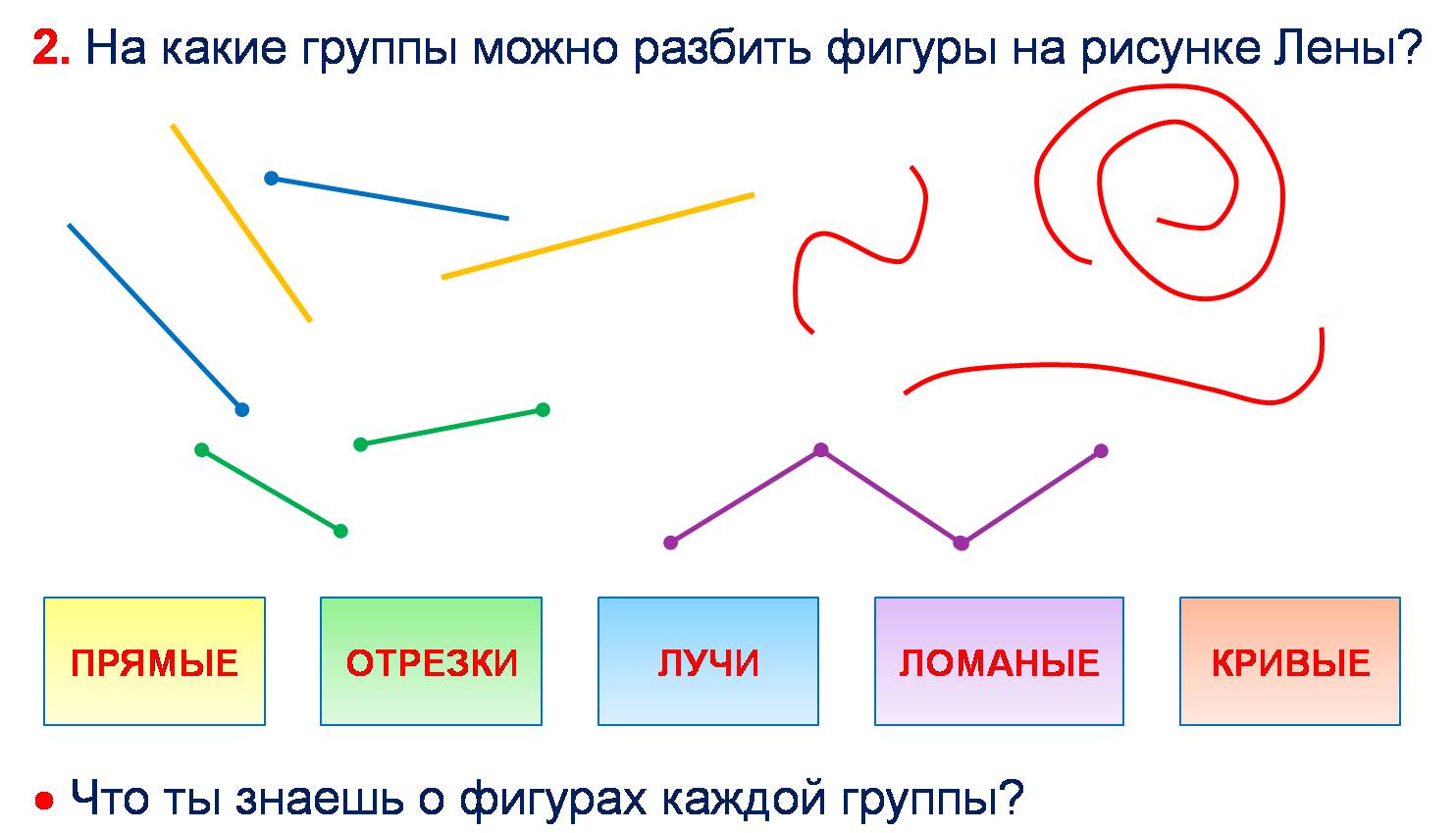 Проверь себя:Обведи в кружок правильный вариант ответа.1.Какой буквой обозначена точка?А                                           В                                 С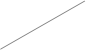 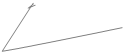 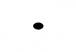 1)  А           3)   В2)   С2.  Какими буквами обозначены прямые линии?А                                                B  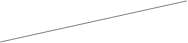 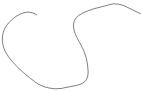 1)  А и B             2)  A и О             3)  В и C4)  В и О3.Сколько прямых линий можно провести через одну точку?1)  1                      2)  Много3)  2                      4)  Ни одной4. Какой буквой обозначена кривая линия?А                                           Б                     С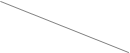 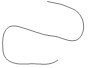 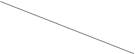 1)  А           2)  Б3)   ВКлюч: C                                                           O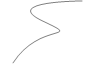 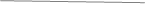 № вопроса1234Вариант ответа2222